Public Law 116–222 116th CongressAn ActTo amend the Sarbanes-Oxley  Act  of  2002  to  require  certain  issuers  to  disclose to the Securities and Exchange Commission information regarding foreign jurisdic- tions that prevent the Public Company Accounting Oversight Board from per- forming inspections under that Act, and for other purposes.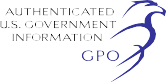 Be it enacted by the Senate  and  House  of  Representatives  of the United States of America in Congress assembled,SECTION 1. SHORT TITLE.This Act may be cited as the ‘‘Holding Foreign Companies Accountable Act’’.SEC. 2. DISCLOSURE REQUIREMENT.Section 104 of the Sarbanes-Oxley Act of 2002 (15 U.S.C. 7214) is amended by adding at the end the following:‘‘(i) DISCLOSURE REGARDING FOREIGN JURISDICTIONS THAT PRE-VENT INSPECTIONS.—‘‘(1) DEFINITIONS.—In this subsection—‘‘(A) the term  ‘covered  issuer’  means  an  issuer  that is required to file reports  under  section  13  or  15(d)  of  the Securities Exchange Act of 1934 (15 U.S.C. 78m,  78o(d)); and‘‘(B) the term ‘non-inspection year’ means, with respect to a covered issuer, a year—‘‘(i) during which the Commission identifies the covered issuer under  paragraph  (2)(A)  with  respect  to every report described  in  subparagraph  (A)  filed  by the covered issuer during that year; and‘‘(ii) that begins after the date of  enactment  of  this subsection.‘‘(2) DISCLOSURE TO COMMISSION.—The  Commission  shall— ‘‘(A) identify each covered issuer that, with respectto the preparation of the audit report on the financial statement of the covered issuer that is included in a report described in paragraph (1)(A) filed by the covered issuer, retains a registered public accounting firm that has a branch or office that—‘‘(i) is located in a foreign jurisdiction; and‘‘(ii) the Board is unable to inspect or investigate completely because of a position taken by an authority in the foreign jurisdiction described in clause (i), as determined by the Board; and‘‘(B) require each covered issuer identified under subparagraph (A) to, in accordance with the rules issued   by the Commission under paragraph (4), submit to theDec. 18, 2020[S. 945]Holding Foreign Companies Accountable Act. 15 USC 7201note.Records.Determinations. Certifications.Commission documentation that establishes that the cov- ered issuer is not owned or controlled by a governmental entity in the foreign jurisdiction described in subparagraph (A)(i).‘‘(3) TRADING PROHIBITION AFTER 3 YEARS OF NON-INSPEC- TIONS.—Time period.Deadline.15 USC 7214a.‘‘(A) IN GENERAL.—If  the  Commission  determines  that a covered issuer has 3 consecutive  non-inspection  years, the Commission shall prohibit the securities of the covered issuer from being traded—‘‘(i) on a national securities exchange; or‘‘(ii) through any other method that is within the jurisdiction of the Commission to regulate, including through the method of trading that is commonly referred to as the ‘over-the-counter’ trading of securi- ties.‘‘(B)  REMOVAL  OF  INITIAL  PROHIBITION.—If,  after  theCommission imposes a prohibition on a covered issuer under subparagraph (A), the covered issuer  certifies  to the Commission that the covered issuer has retained a registered public accounting firm that the Board has inspected under this section to the satisfaction of the Commission, the Commission shall end that prohibition. ‘‘(C) RECURRENCE OF NON-INSPECTION YEARS.—If, afterthe  Commission  ends  a  prohibition  under  subparagraph(B) or (D) with respect to a covered issuer, the Commission determines that the covered issuer has a non-inspection year, the Commission shall prohibit the securities of the covered issuer from being traded—‘‘(i) on a national securities exchange; or‘‘(ii) through any other method that is within the jurisdiction of the Commission to regulate, including through the method of trading that is commonly referred to as the ‘over-the-counter’ trading of securi- ties.‘‘(D) REMOVAL OF SUBSEQUENT PROHIBITION.—If, afterthe end of the 5-year period beginning on the date  on  which the Commission imposes a prohibition on a covered issuer under subparagraph (C), the covered issuer certifies to the Commission that the covered issuer will retain a registered public accounting firm that  the  Board  is  able to inspect under this section, the Commission shall  end that prohibition.‘‘(4) RULES.—Not later than 90 days after the date of enact- ment of this subsection, the Commission shall issue rules that establish the manner and form in which a covered issuer shall make a submission required under paragraph (2)(B).’’.SEC. 3. ADDITIONAL DISCLOSURE.DEFINITIONS.—In this section—the term ‘‘audit report’’ has the meaning given  the  term in section 2(a) of the Sarbanes-Oxley Act of 2002 (15U.S.C. 7201(a));the term ‘‘Commission’’ means the Securities and Exchange Commission;the term ‘‘covered form’’—means—the form described in section 249.310 of title  17, Code of Federal Regulations, or any successor regu- lation; andthe form described in section 249.220f of title 17, Code of Federal Regulations, or any successor regu- lation; andincludes a form that—is the equivalent of, or  substantially  similar  to, the form described in clause (i) or (ii) of subpara- graph (A); anda foreign issuer files with the Commission under the Securities Exchange Act of 1934 (15 U.S.C. 78a et seq.) or rules issued under that Act;the terms ‘‘covered issuer’’ and ‘‘non-inspection year’’ have the meanings given the terms in subsection (i)(1) of section104 of the Sarbanes-Oxley Act of 2002 (15 U.S.C. 7214), as added by section 2 of this Act; andthe term ‘‘foreign issuer’’ has the meaning given the term in section 240.3b–4 of title 17, Code of Federal Regula- tions, or any successor regulation.REQUIREMENT.—Each covered issuer that is a foreign issuer and for which, during a non-inspection year with respect to the covered issuer, a registered public accounting firm described in subsection (i)(2)(A) of section 104 of the Sarbanes-Oxley  Act  of 2002 (15 U.S.C. 7214), as added by section 2 of this Act, has prepared an audit report shall disclose in each covered form filed   by that issuer that covers such a non-inspection year—that, during the period covered by the covered form, such a registered public accounting firm has prepared an audit report for the issuer;the percentage of the shares of the issuer owned by governmental entities in the foreign jurisdiction in which the issuer is incorporated or otherwise organized;whether governmental entities in the applicable foreign jurisdiction with respect to that registered public accounting firm have a controlling financial interest with respect to the issuer;the name of each official of the Chinese Communist Party who is a member of the board of directors of—the issuer; orthe operating entity with respect to the issuer;andwhether the articles of incorporation of the issuer (or equivalent organizing document) contains any charter of theChinese Communist Party, including the text of any such charter.Approved December 18, 2020.LEGISLATIVE HISTORY—S. 945:CONGRESSIONAL RECORD, Vol. 166 (2020):May 20, considered and passed Senate. Dec. 2, considered and passed House.Æ